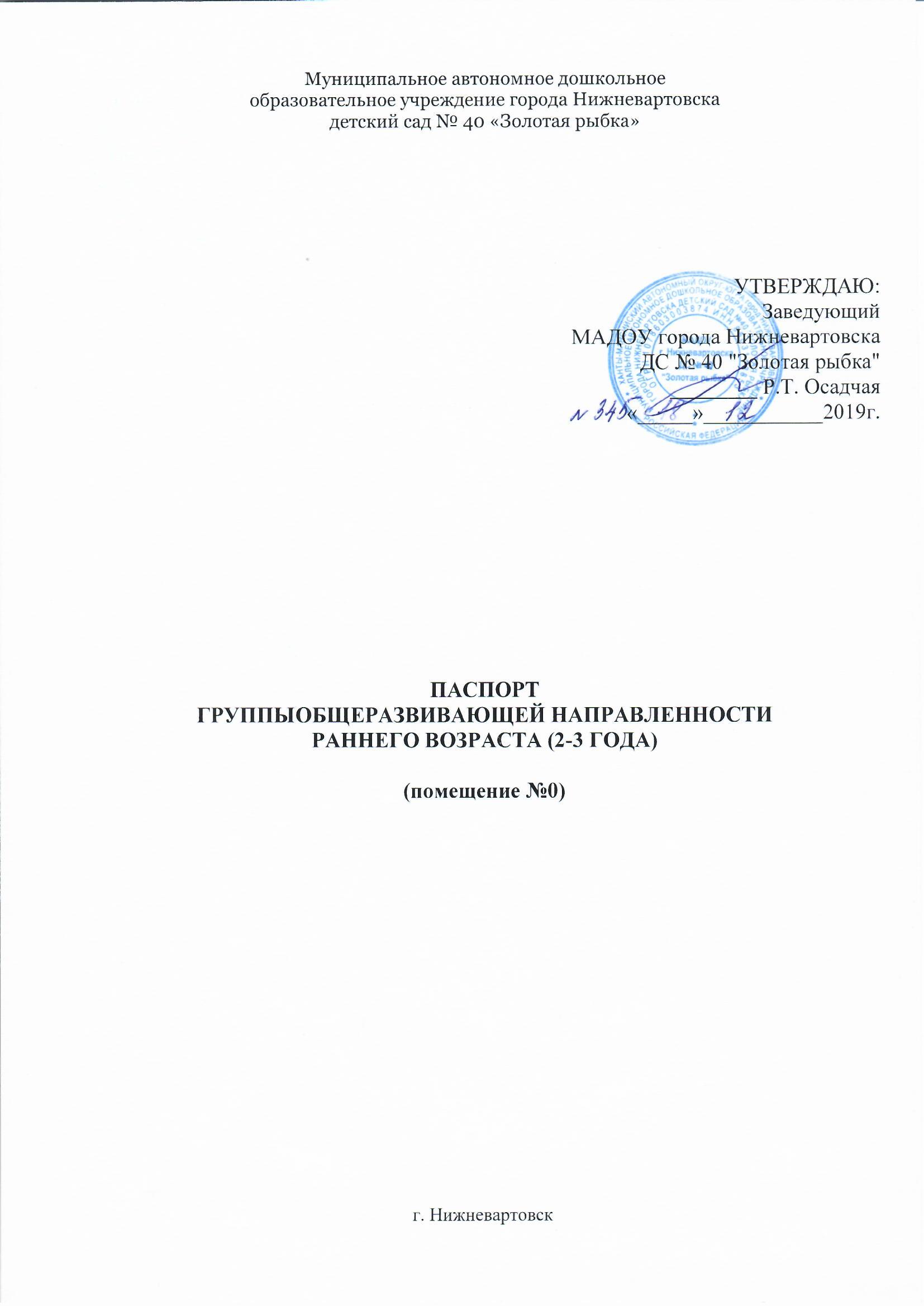 ПАСПОРТ ГРУППЫ №11 ОБЩЕРАЗВИВАЮЩЕЙ НАПРАВЛЕННОСТИ, В ТОМ ЧИСЛЕ ДЛЯ ДЕТЕЙ–ИНВАЛИДОВ И ЛИЦ С ОВЗДОШКОЛЬНОГО ВОЗРАСТА (6-8 ЛЕТ)г. Нижневартовск1. КРАТКОЕ ОПИСАНИЕ И СХЕМА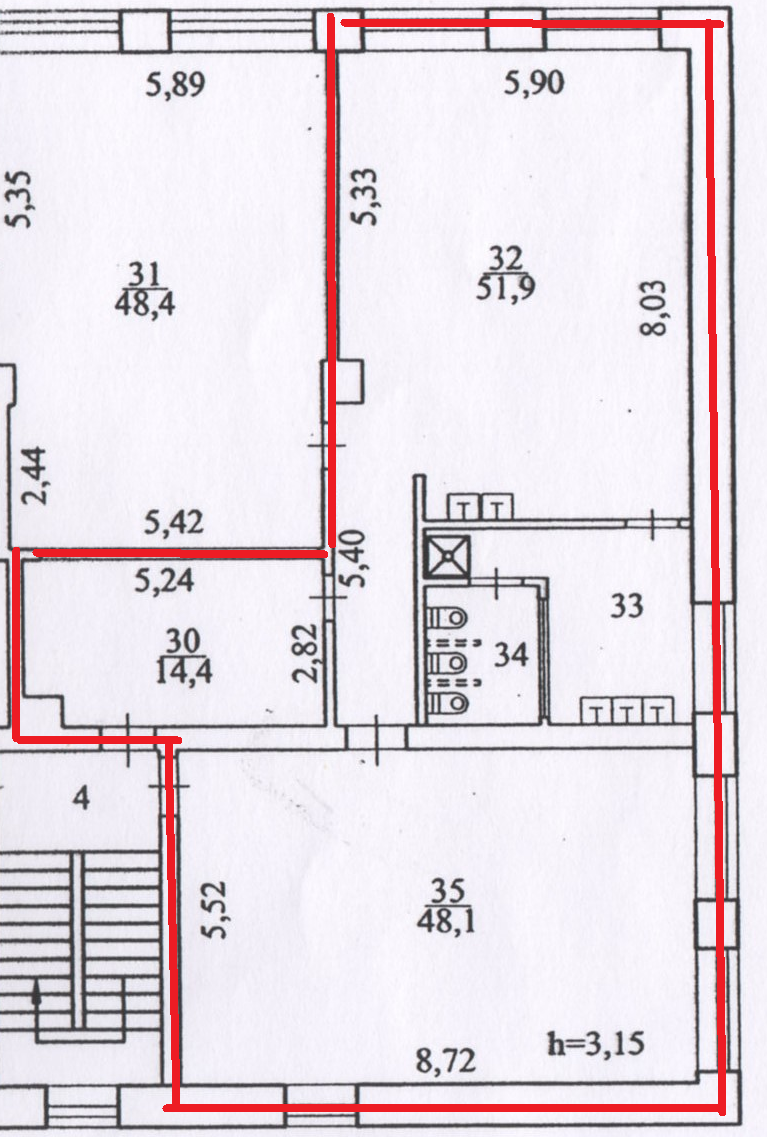 Наименование группы: группа «Е» компенсирующей направленности дошкольного возраста 6-7 летВоспитатели: Родионцева Н.Ю., Четина Т.И.Помощник воспитателя: Рахимуллина Р.Р.Количество воспитанников: 102. ПЕРЕЧЕНЬ ОСНОВНОГО ОБОРУДОВАНИЯ: ПРЕДМЕТОВ МЕБЕЛИ, ТО, ДОПОЛНИТЕЛЬНЫХ СРЕДСТВ ДИЗАЙНА 2.1. Игровая  2.2. Буфетная  2.3. Спальня 2.4. Приемная 2.5. Умывальная 2.6. Туалет  3. ОБРАЗОВАТЕЛЬНАЯ ОБЛАСТЬ:«СОЦИАЛЬНО-КОММУНИКАТИВНОЕ РАЗВИТИЕ»3.1. Перечень оборудования, учебно-методических и игровых материаловдля организации игровой деятельности3.2. Перечень оборудования, учебно-методических и игровых материалов для организации социального развития4. ОБРАЗОВАТЕЛЬНАЯ ОБЛАСТЬ: «ПОЗНАВАТЕЛЬНОЕ РАЗВИТИЕ»4.1. Перечень оборудования, учебно-методических и игровых материаловпо организации разбития речи4.2. Перечень оборудования, учебно-методических материалов для освоения природы 4.3. Перечень оборудования, учебно-методических и игровых материалов для предматематического развития 5. ОБРАЗОВАТЕЛЬНАЯ ОБЛАСТЬ: «ХУДОЖЕСТВЕННОЕ – ЭСТЕТИЧЕСКОЕ РАЗВИТИЕ»5.1. Перечень оборудования, учебно-методических и игровых материаловдля организации детской изобразительной деятельности5.2. Перечень оборудования, учебно-методических и игровых материалов для организации детской музыкальной деятельности6. ОБРАЗОВАТЕЛЬНАЯ ОБЛАСТЬ: «ФИЗИЧЕСКОЕ РАЗВИТИЕ»6.1. Перечень оборудования, учебно-методических и игровых материалов для физического развития и для освоения опыта безопасного поведенияОбщая характеристика развития детей седьмого года жизниДля детей 6 - 7 лет характерно интенсивное развитие и качественные изменения во всех сферах жизнедеятельности и повышение самостоятельности. Развитие словесно-логического мышления, логических операций (сериации, классификации, обобщения и др.) обеспечивает освоение достаточно обобщенных категорий: соотношение «часть-целое», пространство, число, причинность. Развивается диалектичность мышления, способность к прогнозированию изменений, формируются обобщенные способы умственной деятельности. Это позволяет осваивать системы представлений различного характера; обеспечивает формирование децентрации.Дети активно и самостоятельно используют различные способы и средства познания. Значительно совершенствуется экспериментирование. Дети способны успешно выдвигать гипотезы - предположения о причинах изменений, осуществлять действия и обобщать полученные результаты. Старших дошкольников привлекают «проблемные» вопросы, головоломки, задачи на «сообразительность» (догадку).Для детей 6-7 лет характерно развитие познавательных интересов: они задают вопросы о фауне и климате других стран, континентов, традициях народов мира, космосе, новой технике и т.п. Их привлекают различные источники получения новой познавательной информации (книги, детские энциклопедии; телевидение; взрослые; сверстники).Формирование семиотической функции способствует качественному изменению моделирования, интересу к различным знаково-символическим средствам (в том числе цифрам, буквам) и активному их освоению.Муниципальное автономное дошкольноеобразовательное учреждение города Нижневартовскадетский сад № 40 «Золотая рыбка»№ п\пНаименование помещенияПлощадь (кв.м)1Игровая 51,92Спальня48,13Приемная14,44Умывальная9,45Туалет4,3№НаименованиеКоличество Интерактивный комплект 1Игровая зона «Светофор» 1Ширма для кукольного театра на колесиках1Игровой набор «Большой дом для кукол «Мечта»1Игровой модуль "Жилая комната 1"1Набор учителя "Достояние России. Народные художественные промыслы"1Игровой модуль "Маленький столяр"1Ковер 1Модуль конструктор-1 1Игровая зона «Школа»1Игровой модуль "Маленький ученый"1Игровой модуль «Автосалон»1Кресло детское 2Игровой модуль "Юный модельер"1Игровой модуль Магазин «Чиполино»1Мольберт1Стол детский 2Стул детский 10№НаименованиеКоличество Мебель, ТОМебель, ТОМебель, ТОКухонный гарнитур 1Электрический водонагреватель 1Стол для питьевого режима детям1Посуда Посуда Посуда Тарелка 1-е блюдо 10Тарелка 2-е блюдо 10Блюдце 10Кружка 10Кружка для питьевого режима 10Блюдо для хлеба 2Салфетница 2Ложка десертная 10Ложка чайная10Ложка гарнирная 1Ложка для соуса 1Нож разделочный3Половник 2Лопатка кулинарная 1Доска разделочная 2Кастрюля 1-е блюдо1Кастрюля 2-е блюдо1Кастрюля гарнир1Кастрюля салат 1Кастрюля мясо для супа 1Ковш для соуса1Чайник1Чайник для питьевого режима 1Гастроемкость 1Ведро с крышкой для отходов 1Поднос 3Тарелка 1-е блюдо для сотрудников 3Тарелка 2-е блюдо для сотрудников 3Ложка десертная для сотрудников3Кружка для сотрудников 3№НаименованиеКоличество Стол письменный1Кровать 1-ярусная 10Стул взрослый мягкий1Шкаф для дидактики1Игровая зона «Кухня»1Шкаф 2-х створчатый1№НаименованиеКоличество Шкафчик д/раздевания22Стол журнальный "Жанна"1Шкаф д/игрушек1№НаименованиеКоличество Детские умывальники   3Шкафчики для полотенец (5*секционные)2Душевой поддон (ванна- поддон)1№НаименованиеКоличество Унитаз детский 3Шкаф для хранения туалетных принадлежностей1Корзина с плотной крышкой (ведро для мусора)1№ Наименование КоличествоОборудованиеОборудованиеОборудованиеНастольная ширма-театр1Разные виды театра: настольный, бибабо, «живая рука», пальчиковый, перчаточныйПо 1Корзинка с предметами-заместителями с мелкими предметами-заместителями1Учебно-методические и игровые материалыУчебно-методические и игровые материалыУчебно-методические и игровые материалыКуклы среднего размера (русская красавица, богатырь, Ваня в белорусском костюме)3 Куклы, представляющие различные профессии 6 Набор фигурок разных профессий (маленькие)1 Пупсы мальчик и девочкаПо 1 Набор фигурок Латино – Американская семья1 Фигурки животных взрослых и их детенышей 2 Наборы кукольной мебели  По 1 Набор мебели "школа» (для кукол средних размеров)1Набор чайной, столовой и кухонной посуды (мелкого и среднего размера)По1 Комплекты одежды (сезонной, для кукол)1 Кукла Барби «Семья»4Наборы игрушек и предметов, помогающие отобразить доступные операции труда, социального быта.8Предметы одежды, обозначающие роль в сюжетных играх11 Автомобили мелкого размера разной тематики: «Скорая помощь», «Пожарная машина», «Полицейская», «МЧС», «Газовая служба», «Военная машина».По 1Наборы объемных и плоских мелких игрушек, муляжей, изображающих овощи, фрукты, грибы, ягоды5Набор «Рыцарь» 1 Набор дорожных знаков и светофор 1 Набор «Хозяюшка»1 Тележка «Супер маркет»1 Кокошники для девочек10 Кушаки для мальчиков10№ Наименование Количество Учебно-методические материалыУчебно-методические материалыУчебно-методические материалыИллюстративные материалы и пособия30 Российский флаг, герб, портрет президента РоссииПо 1Демонстрационные материал «Славянская семья», «Народы России», «Государственные символы», По 1 Политическая карта мира, физическая карта России1Детские книги о ярких событиях из   истории России; книги о символике России.4Альмом для рисования «Сказочное слово»10Дневник «Формирование основ социокультурного развития»10Портреты писателей1 Подборка картинок изображением природы, национальных костюмов, жилища, быта, традиционных занятий народов ХМАО; куклы в национальных костюмах народов ХМАО3 Макеты разных домов (дома города   и деревни, большие и маленькие, старинные и современные)1Презентации о правилах культуры поведения1Наглядно-дидактическое пособие «Защитники Отечества»1 Книги о родном городе3Фотографии (слайды) основных достопримечательностей родного города (области)2 Иллюстрации и макеты военной техники1Детские книги с иллюстрациями, посвященные правам и обязанностям детей1Фотографии (репродукции портретов) людей с разными эмоциональными состояниями; набор картинок с изображением людей, выражающих разные чувства через мимику, позу, жесты; подборка сюжетных картинок, позволяющих понять причины разных чувств и эмоций детей и взрослыхПо 1 Художественная литература нравственного содержания2 Игрушки и игровые материалыИгрушки и игровые материалыИгрушки и игровые материалы1.Настольно-печатные игры на определение чувств и эмоций людей1№ Наименование Количество Серии из 3-4 картинок, объединенные общим сюжетом, знакомым детям (сказки, литературные сюжеты, социобытовые ситуации): для установления логических связей и пересказа литературных текстов1 Наборы   парных   картинок   на   сравнение. 1 Мнемотаблицы, схемы для обучения рассказыванию5Серия демонстрационных картин по обучению дошкольников рассказыванию1Касса букв4 «Речевые кубики» для игр и упражнений по развитию речи дошкольников1Набор «один-два-много» для игр и упражнений по развитию грамматического строя речи1Рабочие тетради. «Уроки грамоты», «Развитие речи у дошкольников», «Прописи для дошкольников»10Произведения художественной литературы в соответствии с возрастными возможностями детей. 1 Детские энциклопедические иллюстрированные издания (по интересам детей)2 Дидактические игры по развитию речи По 3 Телефоны игрушечные, в том числе - сотовые для организации игры и в использования дидактических целях)2Игра «Обобщение»1№ Наименование Количество ОборудованиеОборудованиеОборудованиеЖивые объекты. Растения с разными способами размножения.5Лейки2Пульверизатор1Набор для ухода за растениями1 Заостренные деревянные палочки для рыхления земли в горшкахНа подгруппуОборудование для исследовательской деятельности:увеличительные стекла, набор мерных стаканов, набор прозрачных сосудов разных форм и объемов, магнит1 Учебно-дидактические материалыУчебно-дидактические материалыУчебно-дидактические материалыЕмкости для измерения, пересыпания, исследования, хранения1 Защитная одежда для детей (фартуки)7 Наборы домашние и дикие животныеПо 1 Альбом насмотренности «Жизненный цикл цветочного растения»1набораМатериалы для пересыпания (фасоль, горох, крупы)По 1 Серии картинок времена года 4Серии сюжетных картин из 4 штук: времена года (природа и сезонная деятельность людей)1 Календарь погоды настенный1 Книги о природе и животных:16 Энциклопедии5Игровые материалыИгровые материалыИгровые материалыИгры-лото 2Дидактические игры11Игра магнитные истории «Времена года»1№ Наименование Количество Учебно-методические материалыУчебно-методические материалыУчебно-методические материалыРабочие тетради. «Математика для дошкольников»10Набор картинок с изображением различных частей суток (с действиями дальнего окружения и объективным показателями), сезонов, месяцев1 Блоки  «Дьенеша»   (Логические   блоки)   с   карточками   символами свойств  блоков и   1-2 обручами для игр1 Цветные счетные палочки Кюизенера1 Наборы брусков, цилиндров и пр. для сериации по величине (по 1-2 признакам – длине, ширине, высоте, толщине) из 7-10 элементов1 Наборы «жизненного» материала: пуговиц, шишек, желудей и т.п., различающихся свойствами1 Геометрические конструкторы: мозаика,  1 Счеты настольные7 Матрешки среднего размера15Набор счетного материала (геометрические фигуры, счетные палочки, цифры, знаки)9 Касса букв и цифр на магнитах4 Игра, на освоение соотношения цифра- количество1Разрезная касса маленькаяНа подгруппуЧисловой ряд1Набор цифр магнитных2 Средства измерения времени: часы разных видов3 Макет проезжей части 1 Набор моделей с обозначением частей суток (круговая или объемная), сезонов, последовательность месяцев1Игровые материалы Игровые материалы Игровые материалы Дидактические игры для развития пространственных ориентировок; временных представлений2 Головоломки «Уникуб»2 Дидактические и развивающие игры на развитие определенных умений (сравнения, обобщения, различения и математических действий)5 Лото (геометрические фигуры)5Шахматы 2№ НаименованиеНаименованиеНаименованиеКоличествоОборудование Оборудование Оборудование Оборудование Оборудование Столы для самостоятельной изобразительной деятельности детей (ленточный стол)Столы для самостоятельной изобразительной деятельности детей (ленточный стол)Столы для самостоятельной изобразительной деятельности детей (ленточный стол)1Панно для выставки детских работПанно для выставки детских работПанно для выставки детских работ1Доска для рисования меломДоска для рисования меломДоска для рисования мелом1Прозрачный мольбертПрозрачный мольбертПрозрачный мольберт1Учебно-методические материалыУчебно-методические материалыУчебно-методические материалыУчебно-методические материалыУчебно-методические материалыМатериалы для развития эстетического восприятияПо 1  По 1  По 1  Демонстрационный материал: «Городецкая роспись», «Дымковская роспись», «Хохломская роспись», «Гжельская роспись»111Набор учителя "Достояние России. Народные художественные промыслы"111Альбомы, детские энциклопедии, рабочие тетради, фотографии10  10  10  Тетради для штриховки, книги-раскраски (по 2 шт. на ребенка, 4-5 шт. на группу в уголок аналогичных)101010Материалы для детской изобразительной деятельности Бумага, картон им др. материалы101010Бумага (альбом- 40 стр.)По 1 По 1 По 1 Бумага (глянцевая, матовая, с тиснением, гофрированная, прозрачная, шероховатая, блестящая и т.п.)30 30 30 Картон разного качества По 1 По 1 По 1 Пооперационные карты, схемы сложения сложных построек (для конструирования из различных конструкторов, выполнения поделок)3 3 3 Ватман101010Гуашь (12 цветов). 101010Акварель (12 цветов)На подгруппуНа подгруппуНа подгруппуФломастеры (12 цветов) 202020Цветные карандаши (12 цвета) 202020Карандаши графитные 111Набор шариковых, гелевых ручек (6 цветов)3 3 3 Набор цветного и белого мела8 8 8 Пластилин (12 цветов)101010Клей - карандаш101010Круглые кисти (белка №8-9)101010Кисти маленькие № 2-4 для прорисовки деталей, мелких элементов101010Кисти щетинистые для клея101010Стеки 101010Ножницы с тупыми концами 101010Палитры для смешивания красок23 23 23 Металлический конструктор2 2 2 Конструктор ЛЕГО3 3 3 Конструктор «Макки»1 1 1 Конструктор «Рекерс2»2 2 2 Набор мелкого строительного материала (кубики, кирпичики, призмы, пластины)1 1 1 Магнитный конструктор «Мални», «Межик шит»По 1 По 1 По 1 Обучающий конструктор1 1 1 Мягкие поролоновые крупные модули1 1 1 Стаканчики для воды ( и .)На подгруппуНа подгруппуНа подгруппуКлеенчатые скатерти для столов4 4 4 Инвентарь для уборки рабочего места. Ведро для мусора1 1 1 Фартук и нарукавники для детей8 8 8 Салфетки для промывания кисти и при наклеивании (30-.)На подгруппуНа подгруппуНа подгруппуИгровые материалыИгровые материалыИгровые материалыИгровые материалыИгровые материалыИгровые материалыИгрушки12 12 12 Дидактические игрыПо 2По 2По 2№ Наименование Количество ОборудованиеОборудованиеОборудование1.Музыкальные инструменты: гармошка-1;Погремушки-5; бубен-3; дудочка-2; металлофон-1; треугольники-9; гусли-2; скрипка-1; маракасы-6; ложки деревянные большие-4; ложки деревянные маленькие-10гармошка-1;Погремушки-5; бубен-3; дудочка-2; металлофон-1; треугольники-9; гусли-2; скрипка-1; маракасы-6; ложки деревянные большие-4; ложки деревянные маленькие-10Учебно-методические материалУчебно-методические материалУчебно-методические материал1.Альбомы с изображением музыкальных инструментов1№ Наименование Количество Оборудование и учебно-методические материалыОборудование и учебно-методические материалыОборудование и учебно-методические материалыГантели10Мячи разных размеров (0 20-.; 0 10-; 6-8см.)7  Флажки8 Ленты разноцветные (длина 50-)5Шнуры короткие5Мячи массажные3Кольцеброс1Скакалка (попытки прыжков) 1,20 3Палки гимнастические для ОРУ Длина 75-На подгруппуБумеранг2Массажный коврик1 Набор «Кегли»2 Учебно-методические материалы и пособия для детей3Учебно-методические материалы и    пособия для педагогов, родителей3Плакаты по теме «Безопасность»3Игровые материалыИгровые материалыИгровые материалыДидактические игры7 Светофор маленький2Набор «Дорожные знаки»1 